Freiwilligenwoche Tirol – Projektanmeldung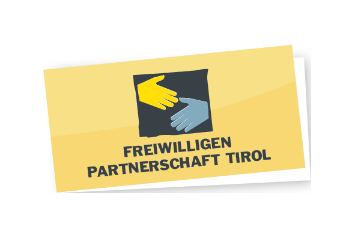 Freiwilligenzentrum Innsbruck Land24. – 30. April 2024Ich bin prinzipiell damit einverstanden, dass bei dem von mir angebotenen Projekt im Rahmen der Freiwilligenwoche Fotos und Videoaufnahmen gemacht werden können. Wir machen Sie darauf aufmerksam, dass die Zustimmung zu Fotos und Videoaufnahmen bei Ihrem Projekttermin in der Freiwilligenwoche separat erfolgen muss. Die Einholung der Einwilligung zur Datenverarbeitung liegt im Verantwortungsbereich der Veranstalter bzw. jenen Personen, die diese Aufnahmen machen.Datum:                                        Unterschrift des Veranstalters:     
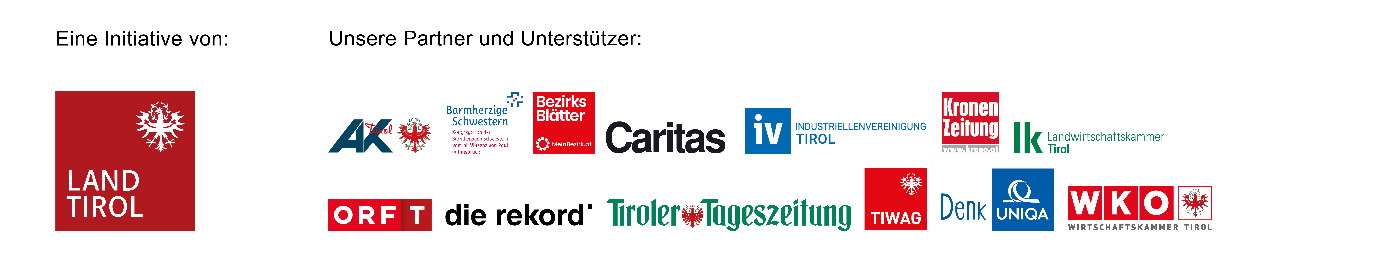 Zur EinrichtungName der Einrichtung:      Adresse:      PLZ/Ort:      Ansprechpartnerin:      E-Mail:      Telefon:      Zum Projekt - EckdatenProjekttitel:      Einsatzdatum:      Uhrzeit: Beginn       Ende      Treffpunkt und Einsatzort:      Beschreibung der AktivitätVeranstaltungsformat vom Projekt:  	Mitmachaktion		 	Information 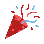 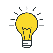 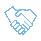 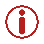  	Fortbildung		 	Fest/Feierlichkeit  	Sonstiges      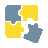 Projektbeschreibung:      Foto:       (Bitte Bild im Mail als jpeg beifügen) – Bildrechte:       
Schwerpunkt des Projektes:      
 	Soziales		 	Klima & Nachhaltigkeit 	Bildung		 	Kunst & Kultur  	Natur			Sonstiges      Gewünschte Anzahl an Freiwilligen:       Versicherung über Einrichtung während des Einsatzes: Ja  Nein Ist das Projekt barrierefrei: Ja  Nein 
Jause während des Einsatzes: Ja  Nein Sonstiges:      Datennutzung und Einverständniserklärung:Hiermit erteile ich dem Freiwilligenzentrum Innsbruck Land (Kontaktdaten)
und dem Land Tirol als Koordinationsstelle der Freiwilligenpartnerschaft Tirol  (Abt. Landesentwicklung, Heiliggeiststraße 7-9, 6020 Innsbruck, landesentwicklung@tirol.gv.at, 0512-508-3601), die ausdrückliche Zustimmung (gemäß Art. 6 Abs. 1 lit. a bzw. Art. 9 Abs. 2 lit. a DSGVO), folgende Daten:Identifikationsdaten, Adressdaten, Erreichbarkeitsdaten Name und Erreichbarkeitsdaten der Ansprechpartner:inProjektbezogene DatenBeschreibung der AktivitätFotozum Zweck:der Organisation der Freiwilligenwoche (durch das Freiwilligenzentrum und das Land Tirol)
Die Anmeldung zu den einzelnen Veranstaltungen der Freiwilligenwoche erfolgt über die Freiwilligenzentren. Sie erhalten von den Freiwilligenzentren die Information über die Anzahl der Teilnehmer für ihre geplante Veranstaltung, die sie eigenverantwortlich durchführen.der Bewerbung der Freiwilligenwoche (durch das Freiwilligenzentrum bzw. das Land Tirol)auf der Homepage der Freiwilligenpartnerschaft Tirol www.freiwilligenzentren-tirol.at.
Diese Daten sind bis zur Freiwilligenwoche des Folgejahres sichtbar;Presseaussendungen des Landes Tirol und des FreiwilligenzentrumsPrintmedien und Medienpartner der Freiwilligenpartnerschaft Tirol. Diese sind ORF Tirol , TT, Kronenzeitung und die Tiroler BezirksblätterErstellung einer Nachlese zur Freiwilligenwoche sowie einer statistischen Auswertung, wobei die Auswertungen in weiterer Folge anonym sind  (durch das Land)
Nach Abschluss der Freiwilligenwoche wird eine Nachlese mit allen Projekten und Aktionen, sowie eine statistische Auswertung der Aktionswoche erstellt. Diese wird in Form eines Berichtes auf der Homepage der Freiwilligenpartnerschaft Tirol www.freiwilligenzentren-tirol.at digital veröffentlicht. zu verwenden.Die Einrichtung stellt sicher, dass die Fotorechte sowie die Einwilligung zur Veröffentlichung der abgebildeten Personen auf dem Foto gewährleistet ist.
Die verarbeiteten Daten werden vor dem Zugriff Nichtberechtigter gesichert und spätestens nach 10 Jahren nach Beendigung der Leistung gelöscht.  Die Bereitstellung der oben angeführten Daten erfolgt freiwillig. Wird die Einwilligung in die Datenverarbeitung nicht erteilt, können die oben angeführten Leistungen nicht erbracht werden. Die Einwilligung kann jederzeit sowohl gegenüber dem Freiwilligenzentrum als auch gegenüber dem Land Tirol  per E-Mail an die oben angeführten E-Mail-Adressen unter Angabe der genauen Datenverarbeitung widerrufen werden.  Die zum Zeitpunkt des Widerrufs erfolgte Datenverarbeitung wird durch den Widerruf nicht berührt.Hinsichtlich der Datenverarbeitung des Landes / Amtes der Tiroler Landesregierung steht Ihnen der Datenschutzbeauftragte des Landes Tirol sowohl telefonisch unter +43 512 508 1870, als auch per E-Mail (datenschutzbeauftragter@tirol.gv.at) oder per Post (Eduard-Wallnöfer-Platz 3, 6020 Innsbruck) gerne zur Verfügung.Hinsichtlich der Datenverarbeitung des Freiwilligenzentrums steht Ihnen das Freiwilligenzentrum sowohl telefonisch unter 05232 93081 300 oder 0676 841 998 300 als auch per E-Mail  g.gisinger@regio-il.at gerne zur Verfügung.Sie haben unter anderem das Recht auf Berichtigung und Löschung sowie auf Auskunft. Im Falle der gemeinsamen Verantwortlichkeit kann eine betroffene Person ihre Rechte bei jedem Verantwortlichen geltend machen.  Darüber hinaus besteht ein Beschwerderecht an die Datenschutzbehörde.Datum:                                        Unterschrift des Veranstalters:     